 		Cycle de 4 conférences 2023-2024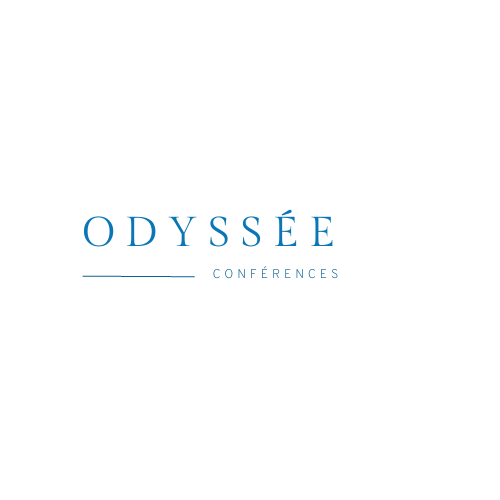 									Aide à la parentalité« AU SECOURS: je manque de manque! »Diane DroryPsychologue, psychanalyste, présidente honoraire de la Fédération belge des psychologuesMercredi 18 octobre 2023, 20h00 Aujourd'hui, l'enfant du désir est, dès sa naissance, placé au centre absolu de toutes les attentions. Gavé d’amour, il est aux prises avec un surplus d’offres. Pour le bien-être de l’enfant, pour qu’il n’ait besoin de rien, pour qu’il se sente toujours heureux, pour qu’il n’ait pas à attendre,  pour qu’il ne soit blessé d’aucune frustration, l’adulte, par souci de bien faire, pense et agit à la place de l’enfant. Mais cette surcharge de présence et de sollicitude musèle la vitalité de l'enfant, qui se retrouve incapable d'élaborer un projet personnel. Les parents, pour qui l'enfant est TOUT et qui veulent TOUT pour lui, l'empêchent de grandir et de se structurer car ils le coupent de la réalité et de l'autonomie. La conférencière nous expliquera en quoi réveiller la soif du manque est impératif pour construire la temporalité dont l’enfant a besoin, l’apprentissage de la perte étant la clé de voûte d’une éducation qui cherche à humaniser.________________________« Donnez confiance à votre enfant »Marie-Jeanne TrouchaudEnseignante, formatrice en relations humaines, thérapeute, cofondatrice Seve, ParisMercredi 22 novembre 2023, 20h00Dans le monde entier, les découvertes en neurosciences permettent de porter un nouveau regard sur le développement intellectuel, affectif et social des enfants et nous incitent à modifier radicalement notre façon de penser l’éducation. Nous pouvons maintenant comprendre le comportement d’un bébé ou d'un tout-petit et nous adapter à la réalité, à l’immaturité de son cerveau, afin qu’il devienne un être développant le meilleur de lui-même, qu’il puisse avancer dans la vie, grandir sereinement, apprendre le vivre-ensemble. Une éducation chaleureuse, empathique, sécurisante, respectueuse de ses fragilités et non dénuée de fermeté permet à l’enfant d’acquérir une saine confiance en lui, donc de développer pleinement ses capacités intellectuelles et relationnelles. Les parents veulent le meilleur pour leur enfant. En lui offrant la confiance en soi, ils jouent un rôle majeur et d’une richesse essentielle… et ils s’assurent de conserver avec lui des relations confiantes et joyeuses.________________________« Au cœur des motivations de l’enfant » Catherine SchwennickePsychologue, formatrice, coachMercredi 7 février 2024, 20h00Permettre à nos enfants de s’épanouir tout en s'accomplissant soi-même est l’un des plus grands défis de la parentalité d’aujourd’hui. L'une des clés réside dans la compréhension de soi en tant qu'adulte et, également, dans celle de nos enfants. C'est ce que Catherine Schwennicke nous propose à travers cette conférence. Sous l’angle de l’Approche Neurocognitive et Comportementale, elle nous aidera à comprendre ce qui anime nos enfants pour qu’ils puissent mieux se développer, se connaître, s’assumer. Notre invitée nous apportera des réponses concrètes afin de révéler les potentiels de nos enfants et les nôtres et à faire de notre épanouissement à tous, une combinaison subtile entre plaisir, apaisement et capacité d'adaptation. Car, en fin de compte, être parent est certainement l’une des missions les plus difficiles, mais elle peut aussi être profondément riche et épanouissante.________________________« Les cinq langages de l’amour »Yvon Dallaire Conseiller conjugal, QuébecMercredi 20 mars 2024, 20h00Rares sont les couples où les deux partenaires expriment leur amour de la même façon, ce qui peut amener des discordes et incompréhensions. Et si l'une des clés pour être heureux en couple était d'apprendre à parler une nouvelle langue propre à son couple? Lors de cette conférence, Yvon Dallaire propose de décoder, parmi les cinq langages amoureux les plus fréquents, le langage privilégié par chacun des partenaires afin de mieux entretenir la communication et l’expression amoureuse dans la relation. En effet, plus le réservoir émotionnel d’un des partenaires est rempli, plus il sera à l’écoute de l’autre et pourra à son tour assouvir les besoins affectifs de son conjoint. Un couple heureux est un terrain fertile pour s'épanouir en tant que parents et transmettre aux enfants une communication aimante et bienveillante.________________________Lieu: 			UOPC, 14-16 av. Gustave Demey à 1160 Bruxelles.Abonnement au cycle:     60 euros – compte BE36 2100 3111 0881 (A-S Guisset)- places limitéesRenseignements:  	0477/71.59.53 (Anne-Sophie Guisset) 0473/30.33.26 (Isabella Chomel)odysseeconferences@gmail.com Odysseeconferences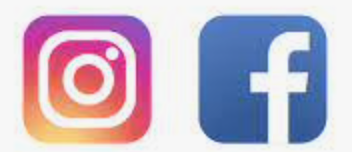 Formulaire:                     Inscriptions 2023-2024   (le lien s’ouvre en google chrome)POURQUOI ODYSSEE? Le métier de parent est sûrement l’un des plus difficiles et des plus merveilleux qui soit. Face au vertige de la parentalité, beaucoup se sentent emplis d’incertitudes, parfois déboussolés. Pour les aider et les guider, de nombreux modes d’emploi fleurissent chaque jour sur le net et les librairies regorgent de manuels remplis de trucs et astuces pour devenir le meilleur parent possible avec, parfois, le faux idéal que l’enfant doit toujours être heureux pour que l’on soit de bons parents. Loin des théories toutes faites et des dogmes culpabilisants, nous vous proposons de réfléchir ensemble lors de ce cycle de 4 conférences ODYSSEE. Lors de ce cycle de conférences, nous inviterons des spécialistes de l’enfance qui, tour à tour et chacun dans son domaine, nous éclairerons sur un aspect particulier de l’éducation. Comprendre aujourd’hui pour mieux agir demain, c’est l’ambition de ce nouveau cycle de conférences.POUR S’INSCRIRE?Vous trouverez en annexe le nouveau programme du cycle de conférences Odyssée. Quatre soirées sont planifiées chaque fois le mercredi soir de 20h00 à 22h00 dans la salle de la librairie de l’UOPC. Nous insistons sur le fait qu’il faut s’abonner au cycle complet. L’abonnement est nominatif mais cessible. Il vous sera impérativement demandé à l’entrée de chaque conférence. INSCRIPTION: Merci de compléter les formulaires dont le lien est indiqué en dessous du programme. Dans le formulaire de contact, veuillez mentionner les coordonnées de la personne qui effectuera le paiement de l’abonnement (ou des abonnements) et qui recevra le (ou les abonnements) par la poste début octobre.Dans le formulaire d’inscription, sera repris le nom du ou des abonnés: 2 abonnés maximum (la personne de contact et 1 autre personne). Vous recevrez une confirmation d’inscription. Seul le paiement vaut inscription définitive.En vous remerciant de votre confiance et de votre enthousiasme. Anne-Sophie Guisset (0477/71.59.53) et Isabella Chomel (0473/30.33.26)Inscriptions 2023-2024Dans le cadre de la mise en place du Règlement Général sur la Protection des Données (RGPD) depuis le 25 mai 2018, nous souhaitons vous informer que nous mettons à jour notre politique de protection des données personnelles, dans un esprit de clarté et de transparence. La protection de vos informations personnelles est essentielle pour nous. Vous recevez le mail du programme des conférences Odyssée une fois par an. Si vous ne voulez pas rater nos prochaines saisons de conférences, vous ne devez rien faire. Si vous ne souhaitez plus recevoir ce courrier, merci de nous le communiquer à l’adresse suivante odysseeconferences@gmail.com.